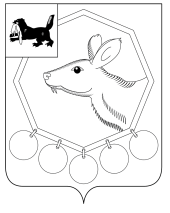 КОНТРОЛЬНО - СЧЕТНАЯ ПАЛАТАМО «Баяндаевский район»ЗАКЛЮЧЕНИЕ № 7-зПО РЕЗУЛЬТАТАМ ЭКСПЕРТИЗЫ ОТЧЕТА ОБ ИСПОЛНЕНИИ БЮДЖЕТА МУНИЦИПАЛЬНОГО ОБРАЗОВАНИЯ «ХОГОТ» ЗА 2014 ГОДс. Баяндай                                                                             30 апреля 2015 года         Аудиторское заключение составлено аудитором  Контрольно – счетной палаты МО «Баяндаевский район» Дамбуевым Ю.Ф.,  инспектором Ходоевой М.А. по результатам экспертизы отчета об исполнении бюджета муниципального образования «Хогот» за 2014 год» в соответствии со статьей 264.4 Бюджетного кодекса Российской Федерации, Положением о бюджетном процессе муниципального образования «Хогот», Решением Думы муниципального образования «Баяндаевский район» от 04.10.2011г. №21/5 «Об утверждении Положения о Контрольно-счетной палате муниципального образования «Баяндаевский район», соглашением о передаче полномочий по осуществлению внешнего муниципального финансового контроля Контрольно-счётной палате муниципального образования «Баяндаевский район» №24 от 26.12.2013г. и иными актами действующего федерального и областного законодательства.Подготовка заключения осуществлена на основании обращения Главы МО «Хогот»  «О проведении экспертизы годового отчета об исполнении бюджета муниципального образования «Хогот» за 2014 год.При проведении экспертизы проанализированы данные годового отчета  об исполнении бюджета МО «Хогот» за 2014 год и использованы нормативные правовые документы, регулирующие бюджетные правоотношения.Соблюдение бюджетного законодательства при организацииисполнения бюджета МО «Хогот»Муниципальное образование «Хогот» наделено статусом сельского поселения Законом Усть-Ордынского Бурятского автономного округа от 30.12.2004г.  №67-ОЗ «О статусе и границах муниципальных образований Аларского, Баяндаевского, Боханского, Нукутского, Осинского, Эхирит-Булагатского районов Усть-Ордынского Бурятского автономного округа».При составлении, рассмотрении, утверждении и исполнении бюджета муниципального образования «Хогот» на 2014 год администрация и Дума МО «Хогот» руководствовались Бюджетным кодексом Российской Федерации, областным бюджетным законодательством, Уставом МО «Хогот».Бюджетный процесс в МО «Хогот» регламентировался в 2014 году Положением о бюджетном процессе в муниципальном образовании «Хогот» (далее – Положение о бюджетном процессе) в редакции решения Думы МО «Хогот» от 21.12.2012г. №8. Положением о бюджетном процессе определялись участники бюджетного процесса, порядок составления, рассмотрения, утверждения и исполнения бюджета, а также осуществление контроля  за его исполнением.В соответствии с п.2 ст. 172 главы 20 «Основы составления проектов бюджетов» Бюджетного кодекса РФ составление бюджета МО «Хогот» на 2014 год основывалось  на:- прогнозе  социально-экономического развития муниципального образования «Хогот» до 2015 года;- основных направлениях бюджетной и налоговой политики МО «Хогот» на 2014 год.В соответствии со статьей 184.2 главы 21 «Основы рассмотрения и утверждения бюджетов»  при составлении бюджета МО «Хогот» на 2014 год разработаны документы:- основные направления бюджетной и налоговой политики;- предварительные итоги социально-экономического развития;- прогноз социально-экономического развития муниципального образования «Хогот»;- среднесрочный финансовый план.В решении о бюджете МО «Хогот» на 2014 год и плановый период 2014 и 2015 годов содержатся основные характеристики бюджета, к которым относятся общий объем доходов, общий объем расходов и дефицит бюджета, предусмотренные ст.184.1 «Общие положения» БК РФ, а также составлены:- прогнозируемые доходы бюджета МО «Хогот» на 2014 год;- перечень главных администраторов доходов бюджета МО «Хогот»;- распределение бюджетных ассигнований по разделам и подразделам классификации расходов бюджета МО «Хогот» на 2014 год;- распределение бюджетных ассигнований по разделам, подразделам, целевым статьям и видам расходов классификации бюджета муниципального образования «Хогот» на 2014 год;- распределение бюджетных ассигнований по главам, разделам, подразделам, целевым статьям и видам классификации расходов бюджета в ведомственной структуре расходов на 2014 год.Бюджет на 2014 год утвержден решением Думы МО «Хогот» от 26.12.2013г.  №9 «О бюджете МО «Хогот» на 2014 год и на плановый период 2015 и 2016 годов»  в срок, согласно ст. 25  Положения о бюджетном процессе в МО «Хогот». Первоначально бюджет МО «Хогот» на 2014 год утвержден со следующими основными характеристиками бюджета:- общий объем доходов в сумме 8130,3 тыс.руб., в том числе безвозмездные поступления в сумме 7010,2 тыс.руб., общий объем расходов запланирован в сумме 8186,3 тыс.руб. В течение финансового года в бюджет МО «Хогот»  на 2014г. были внесены изменения в сторону увеличения, которые представлены в таблице 1.Таблица 1Изменения внесенные в бюджет МО «Хогот» на  2014 годОснованиями для внесения изменений в параметры бюджета МО «Хогот» на 2014 год в течение финансового года явилось наличие изменений в сторону увеличения безвозмездных поступлений из бюджетов других уровней.Организация исполнения бюджета МО «Хогот» возложена на администрацию МО «Хогот». Исполнение бюджета администрацией МО «Хогот» организовано на основе решения о бюджете на 2014 год.         Годовой отчет об исполнении бюджета МО «Хогот» представлен в КСП МО «Баяндаевский район» 23.03.2014г., в соответствии со статьей 264.4 Бюджетного кодекса Российской Федерации.II. Общая характеристика исполнения бюджета МО «Хогот» за 2014 год	Бюджет поселения с последними изменениями и дополнениями, утвержденными решением Думы МО «Хогот» от 29.12.2014г. №15 утвержден по доходам в сумме 10011,2 тыс.руб. и расходам в сумме 10066,3 тыс.руб.Основные прогнозируемые объемы доходов и расходов бюджета МО «Хогот" на 2014 и их исполнение приведены в таблице 2.Таблица 2Основные прогнозируемые объемы доходов и расходовбюджета  МО «Хогот»  на 2014 и их исполнениеВ течение 2014 года в доходную и расходную части бюджета вносились изменения. Увеличение бюджетных назначений в окончательной редакции по сравнению с первоначальной редакцией  было осуществлено по доходам бюджета на 1880,9 тыс.руб.,  или на 23,1%,   в том числе:-  по группе «Налоговые и неналоговые доходы»» - увеличение на 17.7 тыс.руб., или на 1.6%, - по группе «Безвозмездные поступления» - увеличение на 1898.6 тыс.руб., или на 27.1% .Расходы бюджета по сравнению с первоначальной редакцией увеличены  на 1880,0 тыс.руб., или на 22,9%.Остаток денежных средств на лицевом счете МО «Хогот» на 01.01.2014г. составил 62925,14 руб., в том числе: собственные доходы 9726,9 руб., целевые остатки (акцизы) 53198,24 руб.В итоге по данным отчета об исполнении бюджета МО «Хогот» за 2014 год»  доходы составили 8765180,00 руб. или 98% к плановым показателям, расходы составили 9991482,31 тыс. руб. или 99,3% к плановым показателям.Исполнение доходной части бюджета МО «Хогот»Исполнение доходной   части  бюджета  за  отчетный  период  составило 9885,7 тыс.руб. Безвозмездные поступления за отчетный период поступили в размере 8765,2 тыс.руб. или 98% от плановых сумм, из них дотации – 3231,5 тыс.руб. или 96% к годовому назначению, субвенции – 104,2 тыс.руб. или 100% к годовому назначению, субсидии – 5429,5 тыс. руб., или 100%. В течение года поступили доходы от уплаты акцизов, направляемые на развитие автомобильных дорог – 565,3 тыс.руб., субсидия на реализацию перечня проектов народных инициатив в сумме 475,9 тыс. руб.Собственных  доходов получено 1120,5 тыс. руб. или  102% от годового назначения.     Наибольший  удельный вес в объеме  собственных  доходов занимает  налог на доходы от уплаты акцизов – 50,5%,  поступление составило  565,3 тыс.руб. или 104% от годового назначения, налог на доходы физических лиц – 23,9%,  поступление составило 267,5 тыс.руб. или 99% от годового назначения.Налог на имущество за 2014 год составил 246,5 тыс. руб. или 22% от общей суммы собственных доходов, исполнение составило 99% от  годового назначения.	IV. Исполнение расходной части бюджета МО «Хогот»	За 2014 год  за счет всех видов доходов  исполнение по расходам составило в  сумме 9991,5 тыс.руб. или 99,3% от объема расходов, предусмотренных решением Думы МО «Хогот»  «О бюджете  на 2014 год и плановый период 2015 и 2016 годов».  	Итоги исполнения бюджета МО «Хогот» за 2014 год  по   расходам характеризуются данными представленными в таблице 3:Таблица 3Исполнение бюджета МО «Хогот» за 2014 год по расходам, тыс. руб.Как видно из таблицы 3 наибольший удельный вес в расходах по разделам составляют расходы по разделу общегосударственные вопросы – 47,9%; расходы по разделу культура составили 33,5%; по разделу жилищно-коммунальное хозяйство расходы составили 10,2%; по разделу национальная экономика расходы составили 5,1%; на остальные разделы приходится 8,4% от общей суммы расходов за 2014 год.	Общие объемы расходов за последние 4 отчетных года представлены в таблице 4.Таблица 4Расходы бюджета МО «Хогот» в 2011-2014 годы, тыс. руб.В 2014 году уменьшение расходов, по сравнению с предшествующим 2013 годом, произошло на 4,9% - снижение расходов бюджета  составило 517,1 тыс.руб.В 2014 году расходы по разделу 0100 «Общегосударственные вопросы»  составили  4688,93 рублей  или  98,27 % годового назначения, в том  числе на оплату  труда с начислениями  составило 3224,61 тыс. рублей  или 99,99% от плана.По подразделу 0102 «Функционирование высшего должностного лица муниципального образования» расходы составили 705,5 тыс. руб. – 98,4% от плана, которые были полностью сформированы за счёт расходов на оплату труда и начислений на оплату труда. По подразделу 0104 «Функционирование местной администрации» исполнение составило 3160,9 тыс.руб., что составляет 77% от плана, в том числе: на оплату труда с начислениями 2431,9 тыс.руб.; на оплату услуг связи 47,9 тыс.руб.; на оплату услуг по предоставлению электроэнергии 354,9 тыс.руб.; расходы по содержанию имущества 77,7 тыс.руб.;  прочие услуги  187,9 тыс.руб.; прочие расходы 60,6 тыс.руб.; увеличение стоимости основных средств 532,3 тыс.руб.; на приобретение ГСМ 266,8 тыс. руб.; на канцелярские и хозяйственные расходы 130,0 тыс.руб.       	Предусмотренные в бюджете расходы по разделу 0111 «Резервный фонд» в сумме 5,00 тыс.руб. не были исполнены из-за отсутствия необходимости.         	Расходы по разделу 0200 «Национальная оборона»  составили 71,2 тыс.руб., в том числе: 65,2 тыс. руб. на оплату труда с начислениями; 2,0 тыс.руб. на услуги связи, 4,0 тыс.руб. на канцелярские и хозяйственные расходы.         	Расходы по разделу 0400 «Национальная экономика» исполнены в сумме 512,1 тыс. руб. или 88.8% от плана, расходы произведены по подразделу «Дорожное хозяйство».          Расходы по разделу 0500 «Жилищно-коммунальное  хозяйство» исполнены в сумме 1014,7 тыс.руб. или 98,9% от плана, в том числе: на увеличение стоимости основных средств 1009,7 тыс. руб.,  на канцелярские и хозяйственные расходы 5,0 тыс.руб.	По разделу 0800 «Культура, кинематография» исполнение составило  3342,8 тыс.руб. или 100% от плана года, в том числе расходы на оплату труда с начислениями составили 3068,0 тыс. руб. или 100% от плана, на оплату услуг по предоставлению электроэнергии 60,7 тыс.руб.,  расходы по содержанию имущества 141,2 тыс.руб.; на прочие услуги 10,0 тыс.руб.; прочие расходы 27,8 тыс.руб.; расходы на ГСМ 17,0 тыс.руб.; расходы на канцелярские и хозяйственные расходы составили 18,00 тыс.руб.	По разделу 1000 «Социальная   политика» исполнение составило  100,3 тыс.руб.  или 99,3% от плана.	По разделу 1403 «Межбюджетные трансферты» исполнение составило 119,98 тыс.руб. или 100% - произведены расходы по переданным полномочиям МО «Баяндаевский район».	В 2014 году в МО «Хогот» нами были проведены следующие контрольные мероприятия: 1. Проверка законного и результативного (эффективного и экономного) использования средств, выделенных на реализацию мероприятий перечня проектов народных инициатив за 2014 год , в результате проведенной проверки были подведены следующие итоги: - в реестре расходных обязательств МО «Хогот» на 2014 год не указан муниципальный правовой акт определяющий расходные обязательства по реализации перечня проектов народных инициатив - решение Думы МО «Хогот» №18 от 10.05.2014г. «О внесении изменений в бюджет»;  - администрацией МО «Хогот» не были соблюдены требования п.3 ст. 18 Федерального закона от 21.07.2005 №94-ФЗ «О размещении заказов на поставки товаров, выполнение работ, оказание услуг для государственных и муниципальных нужд» в части направления в Управление федерального казначейства в трехдневный срок для размещения на официальном сайте сведений о заключении контракта, его изменении и исполнении.	2. Мониторинг деятельности администрации муниципального образования «Баяндаевский район», администраций муниципальных образований: «Курумчинский», «Люры», «Ользоны», «Кырма», «Хогот», «Нагалык», «Покровка»  в сфере закупок товаров, работ, и услуг в рамках осуществляемого аудита закупок за период 01.01.2014г. – 01.09.2014г. в результате выявлено:- в нарушение части 2 статьи 112 Федерального закона №44-ФЗ «О контрактной системе в сфере закупок товаров, работ, услуг для обеспечения государственных и муниципальных нужд» (далее – Федеральный закон 44- ФЗ) администрацией МО «Хогот» не размещен план-график на 2014 год в информационно-телекоммуникационной сети «Интернет»;- в соглашениях о передаче полномочий в сфере закупок определен более широкий объем полномочий передаваемый от администрации МО «Хогот» администрации муниципального района, нежели определенных частью 9 статьи 26 Федерального закона 44-ФЗ;- в нарушение статьи 38 Федерального закона №44-ФЗ администрацией МО «Хогот» не создана контрактная служба (не назначен контрактный управляющий). V. Кредиторская задолженностьНа 1 января 2015 года  просроченная кредиторская задолженность по муниципальному образованию «Хогот» отсутствует.VI. Выводы и рекомендации   При проведении экспертизы проекта решения Думы МО «Хогот» «Об исполнении бюджета МО «Хогот» за 2014 год» установлено, что в ходе исполнения бюджета поселения требования бюджетного законодательства соблюдались. Годовой отчет об исполнении бюджета  МО «Хогот» за 2014 год по основным параметрам признан достоверным и полным.Контрольно-счетная палата МО «Баяндаевский район» рекомендует утвердить Отчет об исполнении бюджета муниципального образования «Хогот» за 2014 год.Председатель Контрольно-счетнойпалаты МО «Баяндаевскийрайон»                                                                                           Дамбуев Ю.Ф.Дата и № решения об утверждении бюджета и внесении изменений в бюджетОбъем доходов, тыс. руб.Прирост объема доходов в сравнении с предыдущим бюджетом, тыс. руб.Объем расходов, тыс. руб.Прирост объема расходов в сравнении с предыдущим бюджетом, тыс. руб.26.12.2013г. №98130,3-8186,3-26.06.2014г. №128625.7495.48672.5486.217.10.2014г. №139940.81315.19992.41319.929.12.2014г. №1510011,270.410066,373.9НаименованиеБюджет в редакции решений Думы МО «Хогот», тыс. руб.Бюджет в редакции решений Думы МО «Хогот», тыс. руб.Отклонениеуточненнойредакцииот первоначгр.3-гр.2Исполнение 2014 годИсполнение 2014 годНаименованиеПо состоянию на 01.01.2014г.По состоянию на 31.12.2014г.Отклонениеуточненнойредакцииот первоначгр.3-гр.2тыс. руб.%123456ДоходыДоходыДоходыДоходыДоходыНалоговые и неналоговые доходы:1120,11102,417.71120,5102Налог на доходы физических лиц236,4269,633.2267,599Налог на доходы от уплаты акцизов762,1543,2-218.9565,3104Налог на совокупный доход43,741,3-2.441,3100Налог на имущество77,9248,3170.4246,599Безвозмездные поступления7010,28908,81898.68765,298Итого доходов8130,310011,21880.99885,799РасходыРасходыРасходыРасходыРасходыОбщегосударственные вопросы3442,84827,61384.84795,599,3Национальная оборона71,271,2-71,2100Национальная экономика899,4577,5-321.9512,188.8Жилищно-коммунальное хозяйство 590,01026,0436.01014,798,9Культура 2974,13343,0368.93342,8100Социальная политика84,081,0-3.0100,399,3Физическая культура и спорт20,020,0-20,0100Межбюджетные трансферты104,8120,015.2119,9100Итого расходов8186,310066,31880.09991,599,3РазделНаименованиеСуммаУд. вес в объеме расходов, %01Общегосударственные вопросы 4795,547,902Национальная оборона71,20,704Национальная экономика                                          512,15,105Жилищно-коммунальное хозяйство                       1014,710,208Культура3342,833,510Социальная политика100,31,011Физическая культура и спорт20,00,214Межбюджетные трансферты119,91,2Всего расходов9991,51002011 год2012 год2013 год2014 годВсего расходов 5491,407525,5010508,579991,5Рост (+; -), тыс. руб.X2034,102983,07-517,1Рост (+,-), %.X37,0439,64-4,9